Результаты Краевой олимпиады по родному языку, культуре, истории для детей, обучающихся в образовательных организациях Пермского края с этнокультурным компонентом, 2022 годКак ни говори, а родной язык всегда останется родным…Лев Толстой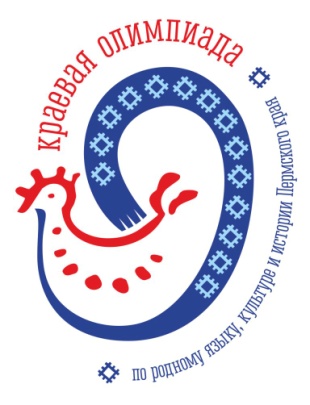 Отборочный этап олимпиадыОтборочный этап состоялся 25-26 октября в дистанционном режиме на портале Online Test Pad.Всего в Отборочном этапе приняли участие учащиеся из 50 образовательных учреждений, 419 человека (несколько человек участвовали в двух и более номинациях), из 14 территорий края (районов, округов).Номинация «Коми-пермяцкий язык, культура, история»Всего в номинации приняли участие учащиеся 22 учреждений6-7 классы - участие приняли 73 человека.8-9 классы – участие приняли 78 человек.10-11 классы – участие приняли 27 человек.Номинация «Татарский язык, культура, история»Всего в номинации участвовали учащиеся 22 учреждений.6-7 классы - участие приняли 54 человека.8-9 классы – участие приняли 78 человек.10-11 классы – участие приняли 20 человек.Номинация «Народы Пермского края: язык, культура, история»В номинации участие приняли учащиеся 14 учреждений.6-8 классы – 43 человека,9-11 классы – 55 человек.Победители и призеры номинации «Народы Пермского края: язык, культура, история»6-8 классы10-11 классыЗаключительный этап олимпиадыНоминация «Коми-пермяцкий язык, культура, история»Организатор-исполнитель по договору – ГБОУ ДПО «Коми-Пермяцкий институт повышения квалификации работников образования».Дата проведения: 11 ноября 2022 г.Всего участников: 28 человек.6-7 классы8-9 классы10-11 классыНоминация «Татарский язык, культура и история»Организатор-исполнитель по договору – МАДОУ «Бардымская гимназия им Габдуллы Тукая».Дата проведения: 18 ноября 2022 г.Всего участников: 28 человек.ПобедительКречетова Кирияна6Паршаковская СОШ – филиал МБОУ «Верх-Язьвинская СОШ»ПризерАлександрова Лена7МАОУ «Школа бизнеса и предпринимательства» г. ПермиПризерАхатов Алмаз8МБОУ «Карьевская СОШ»ПризерШакирова Лэйла8МБОУ «Сульмашинcкая ООШ»ПобедительГалиева Гулия10МБОУ «Карьевская СОШ!ПризерНазина Амина10МАОУ «Усть-Туркская СОШ»ПризерСобянина Анна10МБОУ «Верх-Язьвинская СОШ»ПризерПетрова Елизавета9МБОУ «Кочёвская СОШ»МестоФамилия, имя участникаКлассОбразовательная организация1Кучевасова Наталья7МБОУ «Сепольская ООШ»2Чугайнова Марина7МБОУ «Пелымская СОШ»3Дровняшина Карина6Филиал МАОУ «Верх-Иньвенская СОШ» «Деминская ООШ»МестоФамилия, имя участникаКлассОбразовательная организация1Ильиных Елизавета9МБОУ «Чазевская ООШ»2Канюкова Анастасия9МАОУ «Белоевская СОШ»3Ельцов Геннадий9МАОУ «Белоевская СОШ»МестоФамилия, имя участникаКлассОбразовательная организация1Лобанова Диана10МАОУ «Ошибская СОШ»2Тупицына Инга11МАОУ «Гуринская СОШ»3Лесникова Дарья10МАОУ «Белоевская СОШ»МестоФамилия, имя участникаКлассОбразовательная организация1Дускаева Азалия6МАОУ «Тюндюковская СОШ» СП «Ново-Ашапская ООШ».2Габтулхакова Риана6Бажуковский филиал МАОУ «Усть-Туркская СОШ»3Хавыев Анвар6МАОУ «Усть-Туркская СОШ».МестоФамилия, имя участникаКлассОбразовательная организация1Загирова Элина8МАОУ «Усть-Туркская СОШ».2Гаппанов Рубин8Бажуковский филиал МАОУ «Усть-Туркская СОШ».3Уразова Ралина9МАОУ «Печменская СОШ» СП «Брюзлинская ООШ».МестоФамилия, имя участникаКлассОбразовательная организация1Чурмаева Алина10МАОУ «Березниковская СОШ им. М.Т. Имашева».2Булатова Алина11МАОУ «Березниковская СОШ им. М.Т. Имашева».3Юсупова Алина10МАОУ «Елпачихинская СОШ».